А. Дивні шахиСтепан нещодавно придумав свою версію шахів, в якій гра відбувається на дошці, що має форму відмінну від традиційної.Його дошка складається з N стовпців, i-ий з яких містить Ai клітинок. Нижні клітинки всіх стовпців утворюють один горизонтальний ряд, причому довжини стовпців впорядковані зліва направо по незростанню. На малюнку нижче наведений приклад дошки, в якій три стовпчика містять 5, 2 і 1 клітинку відповідно.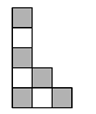 Сьогодні Степана зацікавило питання: як розставити мінімальну кількість тур на його дошці так, щоб кожну клітинку поля била хоча б одна тура. Тура б’є ті клітинки, які розташовані з нею на одній вертикалі або одній горизонталі.Формат вхідних даних. Перший рядок вхідного файлу містить ціле число N (1 ≤ N ≤ 1000) – кількість стовпців дошки. Наступний рядок містить N цілих чисел A1, A2, …, AN – кількість клітинок у стовпцях (1 ≤ Ai ≤ 1000, A1 ≥ A2 ≥ … ≥ AN).Формат вихідних даних. У першому рядку виведіть число K – мінімальну кількість тур, яку можна розставити на дошці так, щоб кожну клітинку дошки била хоча б одна тура. Наступні K рядків повинні містити опис позицій тур, по одній у кожному рядку. Позиція тури задається двома числами: номер стовпця, в якому стоїть тура, і номер клітинки в стовпці. Стовпці нумеруються починаючи з 1 зліва направо, клітинки в стовпцях нумеруються знизу вгору також починаючи з 1.Якщо існує кілька розстановок, що задовольняють умову, дозволяється вивести будь-яку з них.Приклади вхідних та вихідних даних:Малюнок до прикладу: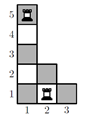 B. АнаграмиДва непорожні рядки однакової довжини називаються анаграмами один одного, якщо другий рядок складений із символів першого, і кожен символ використовується тільки один раз. Так, пари рядків «дереза» і «резеда» є анаграмами, а пари рядків «каток» і «відкат», «стежка» і «пірат» - ні.Ви повинні визначити, чи є два даних рядки анаграмами один одного. Рядки містять тільки символи латинського алфавіту, причому великі та малі літери вважаються різними.Формат вхідних даних. Вхідний файл описує групу тестів, що складається з декількох рядків. Перший рядок файлу містить ціле число K (2 ≤ K ≤ 5) – кількість тестів у групі. Далі слідують K пар рядків – кожна пара відповідає одному тесту. Довжина одного рядка не перевищує 3000 символів (у 50% груп тестів ця довжина не перевищує 200).Формат вихідних даних. Вихідний файл містить єдиний рядок з K чисел, відокремлених одним пропуском. Кожне число відповідає одному тесту і має дорівнювати 1, якщо введені рядки є анаграмами, і 0 в іншому випадку.Приклади вхідних та вихідних даних:C. Гра «70368744177664»Степан дуже зрадів запровадженим вимушеним канікулам, адже тепер він має змогу витратити весь свій вільний час на підготовку до олімпіади з інформатики. Сьогодні Степан вирішив розібратися з двійковою системою числення. Як відомо, в ній необхідно вміти виконувати різного роду операції зі степенями двійки. Саме для вдосконалення таких навичок, у безмежних просторах Інтернету хлопець знайшов цікаву гру, назва якої «70368744177664».Правили гри полягають в наступному. Велике квадратне поле розділене на квадратики розміром 1×1, у деяких з них знаходяться числа – степені двійки. Гравець може обрати два довільних однакових числа, після чого ці числа зникають, а на полі з’являється інше число, що рівне сумі обраних чисел.Вдосталь награвшись в цю гру, Степан написав програму, що за початковим набором чисел на полі, знаходить найбільше число, що може з’явитися під час гри. А чи вдасться Вам повторити досягнення Степана?Формат вхідних даних. У першому рядку записане одне число N (1 ≤ N ≤ 216) – кількість чисел. Другий рядок містить N цілих чисел Ai (1 ≤ Ai ≤ 230) – числа, що записані на полі на початку гри.Формат вихідних даних. У єдиному рядку виведіть одне число – найбільше число, що може з’явитися на полі під час гри.Приклади вхідних та вихідних даних:D. Цікаве числоСтепан на факультативі з програмування почав вивчати системи числення. На першому уроці вчитель розповів про систему числення з основою два, дуже популярною в комп'ютерному світі. На другому уроці Степан дізнався про систему числення з основою три. І так далі на кожному наступному уроці він дізнавався про нові системи числення, так що на i-му уроці була розглянута система числення з основою i+1.Щоб краще запам'ятати, Степан на кожному уроці бере одне і те ж число X і записує його в зошит в останній вивченій системі числення. Приклад переведення числа 81 в систему числення з основою 6: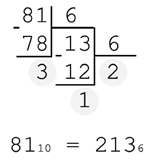 Одного разу Степан помітив, що у записаного ним числа X в новій системі числення всі цифри однакові. До того ж, він розуміє, що таке відбувається вперше, і ні на якому з попередніх уроків число не виходило таким цікавим.Повернувшись вражений додому, Степан забув про те, яку систему числення в цей день він розглядав на уроці. Допоможіть йому знайти систему числення з мінімальною основою, в якій це число має однакові цифри.Формат вхідних даних. Єдиний рядок вхідного файлу містить одне ціле число X (1 ≤ X ≤ 1012) – число записане в десятковій системі числення.Формат вихідних даних. Вихідний файл повинен містити одне ціле число B (2 ≤ B) – шукана система числення.Приклади вхідних та вихідних даних:Пояснення до прикладів:«3» – це «11» в системі числення з основою 2.«219» – це «333» в системі числення з основою 8.«1009»  – це «11» в системі числення з основою 1008.Е. Хрестики-нулики 2015Два брата Сергій і Іван любили довгими зимовими вечорами грати в різні ігри. Особливою популярністю у хлопців користувалася гра «Хрестики-нулики». Однак через свою простоту вона їм швидко стала нецікавою. Брати вирішили придумати модифікацію цієї гри і назвали її «Хрестики-нулики 2014».
Для гри необхідний аркуш паперу з N клітинками по вертикалі і N по горизонталі, який назвемо ігровим полем. Для ускладнення і неповторності гри деяку кількість клітин може бути закрашено. Гравці ходять по черзі, починаючи з гравця, що грає хрестиками. За один хід гравцеві дозволяється вибрати будь-яку порожню незафарбовану клітинку і намалювати там фігуру свого типу (гравець, який грає хрестиками, може малювати тільки хрестики, який грає нуликами - тільки нулики). Гра продовжується до тих пір, поки на полі існує хоча б одна порожня і незафарбована клітинка або з'явиться рядок/стовпчик, в якому відсутні порожні і незафарбовані клітинки і кількість фігур одного типу більше кількості фігур іншого типу. Якщо в цьому рядку/стовпці кількість хрестиків більше ніж кількість нуликів, то виграв гравець, який грає хрестиком, а якщо більше нуликів - виграв гравець, який грає нуликами. Якщо на полі не залишилося жодної порожньої клітинки і в кожному рядку і стовпці кількість хрестиків і нуликів збігається, то вважається, що гра зіграна в нічию. У будь-яку незафарбовані клітинку дозволяється ставити не більше однієї фігури.
Івану дуже не щастило - він весь час програвав своєму супернику, але, тим не менш, не сумував, граючи партію за партією. Одного разу, зігравши в нічию, Іван був на сьомому небі від щастя і вирішив поділитися своїм успіхом з батьками. Для більшої переконливості хлопці вирішили показати їм ігрове поле, отримане після гри.
Але от невдача... Іван ненавмисно пролив на ігрове поле склянку води, від якої деякі фігури розпливлися, і їх неможливо було розпізнати. Чітко можна було розібрати тільки зафарбовані клітини. Хлопці вирішили відновити ігрове поле. Допоможіть Сергію та Івану відновити ігрове поле, отримане після гри в «Хрестики-нулики 2014», яка завершилася в нічию.Формат вхідних даних: Перший рядок вхідного файлу містить два цілих числа N, M (2 ≤ N, M ≤ 80).У наступних N рядках файлу записано по M символів без пробілів. Кожен j-й символ в i-му рядку описує відповідну клітинку ігрового поля.Для опису клітинки ігрового поля допускається чотири типи символів: 'X' (ASCII 88) - зафарбована клітинка.
'+' (ASCII 43 ) - у клітинці знаходиться хрестик.'-' (ASCII 45 ) - у клітинці знаходиться нулик.'?' (ASCII 63 ) - у клітинці знаходиться фігура, тип якої неможливо розпізнати (тобто в клітинці може знаходитися як хрестик, так і нулик).Формат вихідних даних: Вихідний файл повинен складатися з N рядків по М символів у кожному - відновлене ігрове поле. Гарантується, що рішення завжди існує. Якщо існує декілька варіантів рішення, то виведіть будь-яке з них.Оцінювання: 1 ≤ N, M ≤ 5 - 15 балів Ігрове поле містить тільки символи '?' i 'X' - 40 балівПриклади вхідних та вихідних даних:Input file name:chess.inOutput file name:chess.outTime limit:100 msMemory limit:256 Mchess.inchess.out35 2 121 52 1Input file name:anagrams.inOutput file name:anagrams.outTime limit:100 msMemory limit:256 Managrams.inanagrams.out4AcadcAdaAbRaarBAdudaaduatermometro1 0 0 1Input file name:game.inOutput file name:game.outTime limit:100 msMemory limit:256 Mgame.ingame.out24 4 4 81694 4 4 4 4 4 4 4 432Input file name:numbers.inOutput file name:numbers.outTime limit:100 msMemory limit:256 Mnumbers.innumbers.out32219810091008Input file name:game.inOutput file name:game.outTime limit:300 msMemory limit:128 MInput in game.inOutput in game.out2 2????+--+3 4+?XX?X?XX??X+-XX-X+XX+-X6 4X??XX?-X?+??-????XX+?XX?X-+XX+-X++----++-XX++XX-